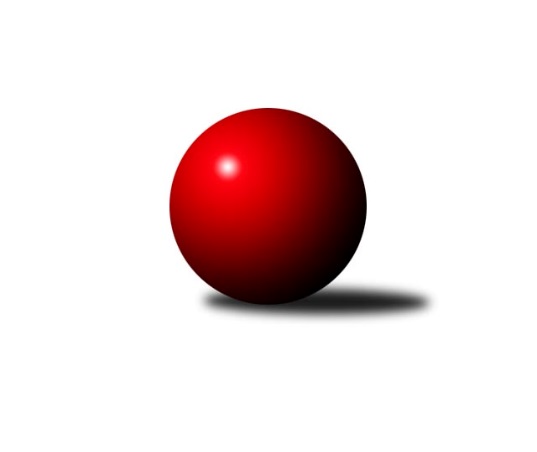 Č.16Ročník 2022/2023	15.8.2024 3. KLM D 2022/2023Statistika 16. kolaTabulka družstev:		družstvo	záp	výh	rem	proh	skore	sety	průměr	body	plné	dorážka	chyby	1.	TJ Sokol Šanov	14	9	2	3	70.5 : 41.5 	(182.5 : 153.5)	3270	20	2197	1072	33	2.	TJ Loko České Budějovice	15	8	2	5	67.5 : 52.5 	(196.5 : 163.5)	3284	18	2219	1064	33.6	3.	KK Jihlava B	15	7	2	6	62.0 : 58.0 	(175.0 : 185.0)	3272	16*	2195	1077	27.3	4.	KK Slavoj Žirovnice	13	7	1	5	52.0 : 52.0 	(153.0 : 159.0)	3227	15	2197	1030	35.3	5.	TJ Sokol Slavonice	14	7	1	6	62.5 : 49.5 	(171.0 : 165.0)	3244	15	2185	1060	30.8	6.	TJ Sokol Mistřín	15	7	1	7	61.5 : 58.5 	(190.5 : 169.5)	3245	15	2168	1077	27.4	7.	TJ Start Jihlava	14	6	2	6	57.0 : 55.0 	(171.5 : 164.5)	3231	14	2168	1063	30.6	8.	KK Vyškov B	16	6	1	9	51.0 : 77.0 	(172.0 : 212.0)	3235	13	2199	1036	39.9	9.	Vltavan Loučovice	14	4	4	6	50.5 : 61.5 	(164.5 : 171.5)	3197	12	2186	1011	39.7	10.	TJ Centropen Dačice B	15	5	2	8	55.5 : 64.5 	(179.5 : 180.5)	3320	12	2207	1113	27.1	11.	TJ Lokomotiva Valtice 	15	5	0	10	50.0 : 70.0 	(164.0 : 196.0)	3203	10	2187	1017	42.1Tabulka doma:		družstvo	záp	výh	rem	proh	skore	sety	průměr	body	maximum	minimum	1.	TJ Loko České Budějovice	8	6	1	1	44.5 : 19.5 	(116.0 : 76.0)	3190	13	3322	3064	2.	TJ Sokol Mistřín	7	6	0	1	41.0 : 15.0 	(104.5 : 63.5)	3443	12	3579	3376	3.	TJ Sokol Šanov	7	6	0	1	38.5 : 17.5 	(94.5 : 73.5)	3313	12	3386	3264	4.	TJ Centropen Dačice B	8	5	2	1	41.5 : 22.5 	(106.5 : 85.5)	3366	12	3432	3261	5.	KK Jihlava B	7	5	1	1	36.0 : 20.0 	(87.0 : 81.0)	3284	11*	3411	2958	6.	KK Slavoj Žirovnice	7	5	1	1	34.0 : 22.0 	(88.5 : 79.5)	3319	11	3406	3265	7.	TJ Start Jihlava	7	5	0	2	33.0 : 23.0 	(93.5 : 74.5)	3234	10	3287	3176	8.	TJ Sokol Slavonice	7	4	1	2	33.0 : 23.0 	(85.0 : 83.0)	3203	9	3309	3093	9.	Vltavan Loučovice	7	3	3	1	31.0 : 25.0 	(85.0 : 83.0)	3210	9	3344	3146	10.	KK Vyškov B	8	4	0	4	28.0 : 36.0 	(89.0 : 103.0)	3328	8	3366	3287	11.	TJ Lokomotiva Valtice 	7	3	0	4	26.0 : 30.0 	(81.5 : 86.5)	3160	6	3256	3102Tabulka venku:		družstvo	záp	výh	rem	proh	skore	sety	průměr	body	maximum	minimum	1.	TJ Sokol Šanov	7	3	2	2	32.0 : 24.0 	(88.0 : 80.0)	3263	8	3418	3129	2.	TJ Sokol Slavonice	7	3	0	4	29.5 : 26.5 	(86.0 : 82.0)	3250	6	3370	3078	3.	TJ Loko České Budějovice	7	2	1	4	23.0 : 33.0 	(80.5 : 87.5)	3297	5	3411	3119	4.	KK Jihlava B	8	2	1	5	26.0 : 38.0 	(88.0 : 104.0)	3248	5	3402	3020	5.	KK Vyškov B	8	2	1	5	23.0 : 41.0 	(83.0 : 109.0)	3224	5	3280	3147	6.	KK Slavoj Žirovnice	6	2	0	4	18.0 : 30.0 	(64.5 : 79.5)	3209	4	3338	3093	7.	TJ Start Jihlava	7	1	2	4	24.0 : 32.0 	(78.0 : 90.0)	3231	4	3435	3105	8.	TJ Lokomotiva Valtice 	8	2	0	6	24.0 : 40.0 	(82.5 : 109.5)	3210	4	3298	3098	9.	Vltavan Loučovice	7	1	1	5	19.5 : 36.5 	(79.5 : 88.5)	3195	3	3333	3022	10.	TJ Sokol Mistřín	8	1	1	6	20.5 : 43.5 	(86.0 : 106.0)	3217	3	3321	3043	11.	TJ Centropen Dačice B	7	0	0	7	14.0 : 42.0 	(73.0 : 95.0)	3314	0	3405	3238Tabulka podzimní části:		družstvo	záp	výh	rem	proh	skore	sety	průměr	body	doma	venku	1.	TJ Sokol Šanov	10	6	1	3	47.5 : 32.5 	(128.5 : 111.5)	3264	13 	5 	0 	1 	1 	1 	2	2.	TJ Sokol Slavonice	10	6	0	4	46.5 : 33.5 	(126.0 : 114.0)	3287	12 	3 	0 	2 	3 	0 	2	3.	TJ Start Jihlava	10	5	2	3	45.0 : 35.0 	(125.5 : 114.5)	3239	12 	4 	0 	1 	1 	2 	2	4.	KK Jihlava B	9	5	1	3	39.0 : 33.0 	(102.0 : 114.0)	3247	11 	3 	1 	0 	2 	0 	3	5.	TJ Loko České Budějovice	10	5	1	4	45.5 : 34.5 	(129.5 : 110.5)	3262	11 	3 	0 	1 	2 	1 	3	6.	KK Slavoj Žirovnice	9	4	1	4	33.0 : 39.0 	(102.5 : 113.5)	3249	9 	3 	1 	1 	1 	0 	3	7.	TJ Sokol Mistřín	10	4	1	5	41.0 : 39.0 	(132.0 : 108.0)	3227	9 	3 	0 	1 	1 	1 	4	8.	TJ Centropen Dačice B	10	3	2	5	37.0 : 43.0 	(117.5 : 122.5)	3338	8 	3 	2 	1 	0 	0 	4	9.	TJ Lokomotiva Valtice 	10	4	0	6	35.0 : 45.0 	(110.5 : 129.5)	3188	8 	2 	0 	3 	2 	0 	3	10.	KK Vyškov B	10	4	0	6	31.0 : 49.0 	(108.5 : 131.5)	3268	8 	3 	0 	3 	1 	0 	3	11.	Vltavan Loučovice	10	2	3	5	31.5 : 48.5 	(113.5 : 126.5)	3202	7 	1 	2 	1 	1 	1 	4Tabulka jarní části:		družstvo	záp	výh	rem	proh	skore	sety	průměr	body	doma	venku	1.	TJ Sokol Šanov	4	3	1	0	23.0 : 9.0 	(54.0 : 42.0)	3294	7 	1 	0 	0 	2 	1 	0 	2.	TJ Loko České Budějovice	5	3	1	1	22.0 : 18.0 	(67.0 : 53.0)	3314	7 	3 	1 	0 	0 	0 	1 	3.	KK Slavoj Žirovnice	4	3	0	1	19.0 : 13.0 	(50.5 : 45.5)	3223	6 	2 	0 	0 	1 	0 	1 	4.	TJ Sokol Mistřín	5	3	0	2	20.5 : 19.5 	(58.5 : 61.5)	3345	6 	3 	0 	0 	0 	0 	2 	5.	Vltavan Loučovice	4	2	1	1	19.0 : 13.0 	(51.0 : 45.0)	3163	5 	2 	1 	0 	0 	0 	1 	6.	KK Jihlava B	6	2	1	3	23.0 : 25.0 	(73.0 : 71.0)	3294	5* 	2 	0 	1 	0 	1 	2 	7.	KK Vyškov B	6	2	1	3	20.0 : 28.0 	(63.5 : 80.5)	3224	5 	1 	0 	1 	1 	1 	2 	8.	TJ Centropen Dačice B	5	2	0	3	18.5 : 21.5 	(62.0 : 58.0)	3318	4 	2 	0 	0 	0 	0 	3 	9.	TJ Sokol Slavonice	4	1	1	2	16.0 : 16.0 	(45.0 : 51.0)	3153	3 	1 	1 	0 	0 	0 	2 	10.	TJ Start Jihlava	4	1	0	3	12.0 : 20.0 	(46.0 : 50.0)	3206	2 	1 	0 	1 	0 	0 	2 	11.	TJ Lokomotiva Valtice 	5	1	0	4	15.0 : 25.0 	(53.5 : 66.5)	3214	2 	1 	0 	1 	0 	0 	3 Zisk bodů pro družstvo:		jméno hráče	družstvo	body	zápasy	v %	dílčí body	sety	v %	1.	Petr Votava 	TJ Start Jihlava  	13	/	14	(93%)	42	/	56	(75%)	2.	Martin Votava 	TJ Start Jihlava  	11	/	14	(79%)	34.5	/	56	(62%)	3.	Josef Gondek 	Vltavan Loučovice 	10.5	/	12	(88%)	32	/	48	(67%)	4.	Lukáš Klojda 	TJ Loko České Budějovice  	10	/	13	(77%)	32	/	52	(62%)	5.	Jiří Matoušek 	TJ Sokol Slavonice 	9.5	/	12	(79%)	28.5	/	48	(59%)	6.	Jiří Konvalinka 	TJ Sokol Šanov  	9	/	12	(75%)	31	/	48	(65%)	7.	Jaroslav Matějka 	KK Jihlava B 	9	/	13	(69%)	28.5	/	52	(55%)	8.	Martin Voltr 	TJ Loko České Budějovice  	9	/	14	(64%)	34.5	/	56	(62%)	9.	Marek Ingr 	TJ Sokol Mistřín  	9	/	15	(60%)	32	/	60	(53%)	10.	Tomáš Vejmola 	KK Vyškov B 	9	/	16	(56%)	36	/	64	(56%)	11.	Radim Pešl 	TJ Sokol Mistřín  	8.5	/	13	(65%)	32.5	/	52	(63%)	12.	Petr Mika 	TJ Sokol Šanov  	8	/	10	(80%)	26	/	40	(65%)	13.	Ladislav Chalupa 	TJ Sokol Slavonice 	8	/	11	(73%)	23	/	44	(52%)	14.	Milan Kabelka 	TJ Centropen Dačice B 	8	/	12	(67%)	29.5	/	48	(61%)	15.	Michal Dostál 	TJ Sokol Slavonice 	8	/	12	(67%)	26.5	/	48	(55%)	16.	Martin Čopák 	KK Jihlava B 	8	/	12	(67%)	24	/	48	(50%)	17.	Jan Zifčák ml.	TJ Sokol Šanov  	8	/	13	(62%)	31	/	52	(60%)	18.	Patrik Solař 	KK Slavoj Žirovnice  	8	/	13	(62%)	29	/	52	(56%)	19.	Martin Fiala 	TJ Sokol Mistřín  	8	/	13	(62%)	28.5	/	52	(55%)	20.	Miroslav Šuba 	Vltavan Loučovice 	8	/	13	(62%)	27	/	52	(52%)	21.	Josef Vařák 	TJ Lokomotiva Valtice   	8	/	14	(57%)	28	/	56	(50%)	22.	Jaroslav Mihál 	TJ Loko České Budějovice  	7.5	/	10	(75%)	24.5	/	40	(61%)	23.	Tomáš Červenka 	TJ Sokol Šanov  	7.5	/	13	(58%)	26	/	52	(50%)	24.	Lukáš Novák 	KK Jihlava B 	7	/	11	(64%)	20.5	/	44	(47%)	25.	Jakub Čopák 	KK Jihlava B 	7	/	12	(58%)	30.5	/	48	(64%)	26.	Libor Kočovský 	KK Slavoj Žirovnice  	7	/	12	(58%)	30	/	48	(63%)	27.	Pavel Blažek 	TJ Sokol Slavonice 	7	/	12	(58%)	20	/	48	(42%)	28.	Roman Doležal 	TJ Start Jihlava  	7	/	13	(54%)	26.5	/	52	(51%)	29.	Pavel Vymazal 	KK Vyškov B 	7	/	13	(54%)	25.5	/	52	(49%)	30.	Jan Sýkora 	TJ Loko České Budějovice  	7	/	13	(54%)	25	/	52	(48%)	31.	František Herůfek ml.	TJ Lokomotiva Valtice   	7	/	15	(47%)	29	/	60	(48%)	32.	Pavel Kabelka 	TJ Centropen Dačice B 	6	/	9	(67%)	23	/	36	(64%)	33.	Zdeněk Kamiš 	TJ Loko České Budějovice  	6	/	9	(67%)	22.5	/	36	(63%)	34.	Michal Stieranka 	TJ Sokol Šanov  	6	/	9	(67%)	19	/	36	(53%)	35.	Jiří Vlach 	TJ Start Jihlava  	6	/	11	(55%)	23	/	44	(52%)	36.	František Kožich 	KK Slavoj Žirovnice  	6	/	11	(55%)	19	/	44	(43%)	37.	Libor Dušek 	Vltavan Loučovice 	6	/	12	(50%)	28	/	48	(58%)	38.	Miroslav Kadrnoška 	TJ Sokol Slavonice 	6	/	12	(50%)	24.5	/	48	(51%)	39.	Zdeněk Musil 	TJ Lokomotiva Valtice   	6	/	12	(50%)	23.5	/	48	(49%)	40.	Petr Janák 	TJ Centropen Dačice B 	6	/	13	(46%)	27	/	52	(52%)	41.	Jan Smolena 	Vltavan Loučovice 	6	/	13	(46%)	23.5	/	52	(45%)	42.	Tomáš Bártů 	TJ Centropen Dačice B 	5.5	/	14	(39%)	24.5	/	56	(44%)	43.	Robert Weis 	Vltavan Loučovice 	5	/	9	(56%)	21	/	36	(58%)	44.	David Stára 	TJ Lokomotiva Valtice   	5	/	10	(50%)	20	/	40	(50%)	45.	Miroslav Pleskal 	KK Jihlava B 	5	/	10	(50%)	17	/	40	(43%)	46.	Eduard Varga 	KK Vyškov B 	5	/	11	(45%)	22.5	/	44	(51%)	47.	Milan Volf 	TJ Sokol Šanov  	5	/	11	(45%)	19	/	44	(43%)	48.	David Drobilič 	TJ Sokol Slavonice 	5	/	12	(42%)	23.5	/	48	(49%)	49.	Jan Neuvirt 	TJ Centropen Dačice B 	5	/	12	(42%)	20	/	48	(42%)	50.	Robert Herůfek 	TJ Lokomotiva Valtice   	5	/	12	(42%)	18	/	48	(38%)	51.	David Švéda 	KK Slavoj Žirovnice  	5	/	13	(38%)	29	/	52	(56%)	52.	Petr Valášek 	TJ Sokol Mistřín  	5	/	13	(38%)	26.5	/	52	(51%)	53.	Radek Blaha 	TJ Sokol Mistřín  	5	/	14	(36%)	27	/	56	(48%)	54.	Tomáš Jelínek 	KK Vyškov B 	5	/	15	(33%)	23	/	60	(38%)	55.	Roman Macek 	TJ Sokol Mistřín  	4	/	8	(50%)	18	/	32	(56%)	56.	Josef Brtník 	TJ Centropen Dačice B 	4	/	8	(50%)	17.5	/	32	(55%)	57.	Martin Dolák 	KK Jihlava B 	4	/	8	(50%)	16.5	/	32	(52%)	58.	Jaroslav Klimentík 	TJ Sokol Šanov  	4	/	8	(50%)	15	/	32	(47%)	59.	František Jakoubek 	KK Slavoj Žirovnice  	4	/	9	(44%)	18	/	36	(50%)	60.	Matyáš Stránský 	KK Jihlava B 	4	/	10	(40%)	20	/	40	(50%)	61.	Jan Večerka 	KK Vyškov B 	4	/	11	(36%)	19	/	44	(43%)	62.	Kamil Bednář 	KK Vyškov B 	4	/	11	(36%)	19	/	44	(43%)	63.	Lukáš Prkna 	TJ Centropen Dačice B 	4	/	12	(33%)	22.5	/	48	(47%)	64.	Josef Blaha 	TJ Sokol Mistřín  	4	/	12	(33%)	21	/	48	(44%)	65.	Petr Hlaváček 	TJ Start Jihlava  	4	/	13	(31%)	24.5	/	52	(47%)	66.	Jan Herzán 	TJ Lokomotiva Valtice   	4	/	14	(29%)	24	/	56	(43%)	67.	Václav Klojda ml.	TJ Loko České Budějovice  	3	/	5	(60%)	13	/	20	(65%)	68.	Roman Krůza 	TJ Lokomotiva Valtice   	3	/	5	(60%)	10.5	/	20	(53%)	69.	Tomáš Reban 	TJ Loko České Budějovice  	3	/	5	(60%)	10	/	20	(50%)	70.	Jiří Bláha 	TJ Loko České Budějovice  	3	/	7	(43%)	15	/	28	(54%)	71.	Jaroslav Suchánek 	Vltavan Loučovice 	3	/	8	(38%)	17.5	/	32	(55%)	72.	Jiří Ondrák ml.	TJ Sokol Slavonice 	3	/	8	(38%)	17	/	32	(53%)	73.	Pavel Ryšavý 	KK Slavoj Žirovnice  	3	/	8	(38%)	12	/	32	(38%)	74.	Zbyněk Bábíček 	TJ Sokol Mistřín  	2	/	2	(100%)	5	/	8	(63%)	75.	Petr Bakaj 	TJ Sokol Šanov  	2	/	4	(50%)	9	/	16	(56%)	76.	Roman Mlynarik 	TJ Lokomotiva Valtice   	2	/	4	(50%)	7	/	16	(44%)	77.	Dušan Rodek 	TJ Centropen Dačice B 	2	/	4	(50%)	6.5	/	16	(41%)	78.	Miroslav Čekal 	KK Slavoj Žirovnice  	2	/	8	(25%)	12	/	32	(38%)	79.	Vít Jírovec 	KK Jihlava B 	1	/	1	(100%)	4	/	4	(100%)	80.	Ivan Torony 	TJ Sokol Šanov  	1	/	1	(100%)	3	/	4	(75%)	81.	Petr Večerka 	KK Vyškov B 	1	/	1	(100%)	3	/	4	(75%)	82.	Radek Beranovský 	TJ Centropen Dačice B 	1	/	1	(100%)	3	/	4	(75%)	83.	Jan Bureš 	KK Slavoj Žirovnice  	1	/	1	(100%)	3	/	4	(75%)	84.	Miloslav Krejčí 	KK Vyškov B 	1	/	1	(100%)	3	/	4	(75%)	85.	Ondřej Matula 	KK Jihlava B 	1	/	1	(100%)	2	/	4	(50%)	86.	Martin Jirkal 	Vltavan Loučovice 	1	/	1	(100%)	2	/	4	(50%)	87.	Jiří Douda 	TJ Loko České Budějovice  	1	/	4	(25%)	7	/	16	(44%)	88.	Pavel Zaremba 	KK Vyškov B 	1	/	7	(14%)	11	/	28	(39%)	89.	Zdeněk Švehlík 	TJ Start Jihlava  	1	/	7	(14%)	8	/	28	(29%)	90.	Sebastián Zavřel 	TJ Start Jihlava  	1	/	8	(13%)	9.5	/	32	(30%)	91.	Josef Petrik 	TJ Sokol Slavonice 	0	/	1	(0%)	2	/	4	(50%)	92.	Tomáš Dejmek 	KK Jihlava B 	0	/	1	(0%)	2	/	4	(50%)	93.	Karel Kunc 	TJ Centropen Dačice B 	0	/	1	(0%)	2	/	4	(50%)	94.	Petr Matuška 	KK Vyškov B 	0	/	1	(0%)	2	/	4	(50%)	95.	Aleš Procházka 	TJ Sokol Šanov  	0	/	1	(0%)	1.5	/	4	(38%)	96.	Jiří Poláček 	TJ Start Jihlava  	0	/	1	(0%)	1	/	4	(25%)	97.	Petr Bína 	TJ Centropen Dačice B 	0	/	1	(0%)	1	/	4	(25%)	98.	Radek Šlouf 	Vltavan Loučovice 	0	/	1	(0%)	1	/	4	(25%)	99.	Stanislav Dvořák 	TJ Centropen Dačice B 	0	/	1	(0%)	1	/	4	(25%)	100.	Robert Gecs 	TJ Lokomotiva Valtice   	0	/	1	(0%)	1	/	4	(25%)	101.	Tomáš Polánský 	TJ Loko České Budějovice  	0	/	1	(0%)	1	/	4	(25%)	102.	Zbyněk Škoda 	TJ Lokomotiva Valtice   	0	/	1	(0%)	0	/	4	(0%)	103.	Jaroslav Zahrádka 	KK Vyškov B 	0	/	2	(0%)	1	/	8	(13%)	104.	Tomáš Suchánek 	Vltavan Loučovice 	0	/	4	(0%)	5	/	16	(31%)	105.	Pavel Černý 	TJ Loko České Budějovice  	0	/	4	(0%)	4	/	16	(25%)Průměry na kuželnách:		kuželna	průměr	plné	dorážka	chyby	výkon na hráče	1.	TJ Sokol Mistřín, 1-4	3394	2262	1131	26.9	(565.7)	2.	KK Vyškov, 1-4	3337	2256	1080	35.6	(556.3)	3.	TJ Centropen Dačice, 1-4	3332	2230	1102	32.1	(555.4)	4.	Žirovnice, 1-4	3293	2215	1078	35.6	(548.9)	5.	Šanov, 1-4	3293	2214	1078	31.4	(548.9)	6.	KK PSJ Jihlava, 1-4	3240	2179	1060	31.1	(540.0)	7.	Vltavan Loučovice, 1-4	3209	2163	1046	33.1	(535.0)	8.	TJ Sokol Slavonice, 1-4	3200	2169	1031	31.2	(533.5)	9.	TJ Lokomotiva Valtice, 1-4	3175	2160	1015	37.4	(529.2)	10.	TJ Lokomotiva České Budějovice, 1-4	3135	2132	1003	39.4	(522.6)Nejlepší výkony na kuželnách:TJ Sokol Mistřín, 1-4TJ Sokol Mistřín 	3579	7. kolo	Petr Mika 	TJ Sokol Šanov 	632	3. koloTJ Sokol Mistřín 	3474	16. kolo	Radek Blaha 	TJ Sokol Mistřín 	622	7. koloTJ Sokol Mistřín 	3431	11. kolo	Petr Valášek 	TJ Sokol Mistřín 	617	16. koloTJ Sokol Mistřín 	3420	1. kolo	Zdeněk Musil 	TJ Lokomotiva Valtice  	616	14. koloTJ Sokol Šanov 	3418	3. kolo	Radek Blaha 	TJ Sokol Mistřín 	615	16. koloTJ Loko České Budějovice 	3411	16. kolo	Petr Valášek 	TJ Sokol Mistřín 	605	7. koloTJ Sokol Mistřín 	3411	12. kolo	Radek Blaha 	TJ Sokol Mistřín 	604	11. koloTJ Sokol Mistřín 	3408	3. kolo	Josef Blaha 	TJ Sokol Mistřín 	603	7. koloKK Jihlava B	3402	12. kolo	Radim Pešl 	TJ Sokol Mistřín 	603	7. koloTJ Sokol Mistřín 	3376	14. kolo	Radim Pešl 	TJ Sokol Mistřín 	603	3. koloKK Vyškov, 1-4TJ Start Jihlava 	3435	7. kolo	Petr Votava 	TJ Start Jihlava 	627	7. koloTJ Loko České Budějovice 	3399	5. kolo	Martin Voltr 	TJ Loko České Budějovice 	619	5. koloKK Jihlava B	3393	1. kolo	Jaroslav Mihál 	TJ Loko České Budějovice 	613	5. koloTJ Sokol Šanov 	3369	16. kolo	Lukáš Prkna 	TJ Centropen Dačice B	606	14. koloKK Vyškov B	3366	14. kolo	Pavel Vymazal 	KK Vyškov B	603	3. koloKK Vyškov B	3365	1. kolo	Miloslav Krejčí 	KK Vyškov B	602	14. koloTJ Centropen Dačice B	3360	14. kolo	Milan Kabelka 	TJ Centropen Dačice B	599	14. koloKK Vyškov B	3352	3. kolo	Jan Večerka 	KK Vyškov B	598	1. koloKK Vyškov B	3341	16. kolo	Tomáš Jelínek 	KK Vyškov B	597	16. koloKK Vyškov B	3319	7. kolo	Matyáš Stránský 	KK Jihlava B	589	1. koloTJ Centropen Dačice, 1-4TJ Centropen Dačice B	3432	2. kolo	Pavel Kabelka 	TJ Centropen Dačice B	617	2. koloTJ Centropen Dačice B	3422	13. kolo	Petr Janák 	TJ Centropen Dačice B	613	13. koloTJ Centropen Dačice B	3420	7. kolo	Pavel Kabelka 	TJ Centropen Dačice B	612	10. koloTJ Centropen Dačice B	3419	15. kolo	Lukáš Novák 	KK Jihlava B	605	15. koloTJ Loko České Budějovice 	3405	7. kolo	Pavel Kabelka 	TJ Centropen Dačice B	604	7. koloKK Jihlava B	3390	15. kolo	Radek Beranovský 	TJ Centropen Dačice B	595	15. koloTJ Centropen Dačice B	3368	4. kolo	Pavel Kabelka 	TJ Centropen Dačice B	594	4. koloTJ Sokol Slavonice	3344	9. kolo	Tomáš Bártů 	TJ Centropen Dačice B	593	7. koloVltavan Loučovice	3333	4. kolo	Martin Voltr 	TJ Loko České Budějovice 	591	7. koloTJ Centropen Dačice B	3311	10. kolo	Lukáš Prkna 	TJ Centropen Dačice B	591	15. koloŽirovnice, 1-4KK Slavoj Žirovnice 	3406	11. kolo	Libor Kočovský 	KK Slavoj Žirovnice 	662	8. koloTJ Centropen Dačice B	3405	11. kolo	Jaroslav Mihál 	TJ Loko České Budějovice 	616	2. koloTJ Sokol Slavonice	3370	6. kolo	Libor Kočovský 	KK Slavoj Žirovnice 	606	1. koloKK Slavoj Žirovnice 	3347	8. kolo	Tomáš Vejmola 	KK Vyškov B	602	8. koloKK Slavoj Žirovnice 	3331	1. kolo	Libor Kočovský 	KK Slavoj Žirovnice 	601	11. koloKK Slavoj Žirovnice 	3298	12. kolo	Libor Kočovský 	KK Slavoj Žirovnice 	596	2. koloKK Slavoj Žirovnice 	3294	16. kolo	David Švéda 	KK Slavoj Žirovnice 	593	16. koloKK Slavoj Žirovnice 	3292	2. kolo	Petr Janák 	TJ Centropen Dačice B	589	11. koloKK Slavoj Žirovnice 	3265	6. kolo	David Švéda 	KK Slavoj Žirovnice 	586	11. koloKK Vyškov B	3252	8. kolo	Miroslav Kadrnoška 	TJ Sokol Slavonice	585	6. koloŠanov, 1-4TJ Sokol Šanov 	3386	15. kolo	Petr Mika 	TJ Sokol Šanov 	604	13. koloTJ Sokol Šanov 	3382	13. kolo	Martin Fiala 	TJ Sokol Mistřín 	601	15. koloTJ Sokol Šanov 	3378	2. kolo	Jiří Konvalinka 	TJ Sokol Šanov 	598	15. koloKK Slavoj Žirovnice 	3356	13. kolo	Patrik Solař 	KK Slavoj Žirovnice 	595	13. koloTJ Sokol Mistřín 	3321	15. kolo	Tomáš Červenka 	TJ Sokol Šanov 	594	15. koloTJ Sokol Šanov 	3303	10. kolo	Jiří Konvalinka 	TJ Sokol Šanov 	592	2. koloTJ Sokol Slavonice	3300	2. kolo	Jan Zifčák ml.	TJ Sokol Šanov 	591	10. koloTJ Sokol Šanov 	3293	8. kolo	Milan Kabelka 	TJ Centropen Dačice B	589	6. koloTJ Sokol Šanov 	3288	6. kolo	Jiří Konvalinka 	TJ Sokol Šanov 	586	8. koloKK Vyškov B	3280	4. kolo	Petr Mika 	TJ Sokol Šanov 	583	2. koloKK PSJ Jihlava, 1-4KK Jihlava B	3411	3. kolo	Pavel Vymazal 	KK Vyškov B	613	13. koloTJ Centropen Dačice B	3379	3. kolo	Roman Doležal 	TJ Start Jihlava 	610	15. koloKK Jihlava B	3366	13. kolo	Patrik Solař 	KK Slavoj Žirovnice 	609	10. koloKK Jihlava B	3340	9. kolo	Petr Votava 	TJ Start Jihlava 	608	1. koloKK Jihlava B	3329	5. kolo	Josef Gondek 	Vltavan Loučovice	604	2. koloKK Jihlava B	3316	16. kolo	Jaroslav Matějka 	KK Jihlava B	601	3. koloTJ Loko České Budějovice 	3299	1. kolo	Pavel Kabelka 	TJ Centropen Dačice B	599	3. koloTJ Start Jihlava 	3287	1. kolo	Miroslav Pleskal 	KK Jihlava B	597	2. koloKK Slavoj Žirovnice 	3281	10. kolo	Zdeněk Musil 	TJ Lokomotiva Valtice  	596	16. koloTJ Sokol Šanov 	3273	5. kolo	Petr Mika 	TJ Sokol Šanov 	589	5. koloVltavan Loučovice, 1-4Vltavan Loučovice	3344	16. kolo	Josef Gondek 	Vltavan Loučovice	597	16. koloTJ Sokol Slavonice	3285	7. kolo	Jiří Matoušek 	TJ Sokol Slavonice	592	7. koloTJ Centropen Dačice B	3255	16. kolo	Martin Votava 	TJ Start Jihlava 	582	3. koloTJ Sokol Mistřín 	3245	10. kolo	Libor Dušek 	Vltavan Loučovice	575	16. koloVltavan Loučovice	3233	12. kolo	Robert Weis 	Vltavan Loučovice	572	10. koloVltavan Loučovice	3219	10. kolo	Robert Weis 	Vltavan Loučovice	568	5. koloTJ Start Jihlava 	3211	3. kolo	Jan Smolena 	Vltavan Loučovice	566	16. koloKK Vyškov B	3199	12. kolo	Miroslav Šuba 	Vltavan Loučovice	564	14. koloVltavan Loučovice	3187	14. kolo	Lukáš Prkna 	TJ Centropen Dačice B	563	16. koloVltavan Loučovice	3178	5. kolo	Jan Smolena 	Vltavan Loučovice	563	10. koloTJ Sokol Slavonice, 1-4TJ Sokol Slavonice	3309	11. kolo	Martin Čopák 	KK Jihlava B	598	11. koloTJ Sokol Slavonice	3292	12. kolo	Josef Vařák 	TJ Lokomotiva Valtice  	594	1. koloKK Jihlava B	3255	11. kolo	Martin Votava 	TJ Start Jihlava 	591	5. koloTJ Centropen Dačice B	3238	12. kolo	Petr Janák 	TJ Centropen Dačice B	576	12. koloTJ Sokol Šanov 	3231	14. kolo	Jiří Matoušek 	TJ Sokol Slavonice	575	14. koloTJ Sokol Mistřín 	3230	8. kolo	Jiří Konvalinka 	TJ Sokol Šanov 	570	14. koloTJ Sokol Slavonice	3213	3. kolo	Jiří Matoušek 	TJ Sokol Slavonice	570	1. koloTJ Lokomotiva Valtice  	3209	1. kolo	Marek Ingr 	TJ Sokol Mistřín 	568	8. koloTJ Sokol Slavonice	3192	14. kolo	Radim Pešl 	TJ Sokol Mistřín 	567	8. koloTJ Sokol Slavonice	3169	1. kolo	Ladislav Chalupa 	TJ Sokol Slavonice	565	11. koloTJ Lokomotiva Valtice, 1-4KK Jihlava B	3286	4. kolo	Jakub Čopák 	KK Jihlava B	581	4. koloKK Slavoj Žirovnice 	3266	9. kolo	František Herůfek ml.	TJ Lokomotiva Valtice  	575	6. koloTJ Lokomotiva Valtice  	3256	4. kolo	Josef Gondek 	Vltavan Loučovice	570	6. koloTJ Lokomotiva Valtice  	3217	7. kolo	Milan Volf 	TJ Sokol Šanov 	568	7. koloVltavan Loučovice	3208	6. kolo	Martin Čopák 	KK Jihlava B	562	4. koloTJ Lokomotiva Valtice  	3172	2. kolo	Radim Pešl 	TJ Sokol Mistřín 	562	2. koloTJ Sokol Mistřín 	3158	2. kolo	Roman Krůza 	TJ Lokomotiva Valtice  	561	4. koloKK Vyškov B	3147	15. kolo	Roman Macek 	TJ Sokol Mistřín 	560	2. koloTJ Lokomotiva Valtice  	3146	13. kolo	Robert Herůfek 	TJ Lokomotiva Valtice  	559	7. koloTJ Sokol Slavonice	3140	13. kolo	František Kožich 	KK Slavoj Žirovnice 	559	9. koloTJ Lokomotiva České Budějovice, 1-4TJ Loko České Budějovice 	3322	6. kolo	Jaroslav Mihál 	TJ Loko České Budějovice 	577	6. koloTJ Loko České Budějovice 	3316	14. kolo	Lukáš Klojda 	TJ Loko České Budějovice 	577	6. koloTJ Loko České Budějovice 	3198	15. kolo	Lukáš Klojda 	TJ Loko České Budějovice 	574	13. koloTJ Loko České Budějovice 	3189	13. kolo	Petr Votava 	TJ Start Jihlava 	571	13. koloTJ Start Jihlava 	3185	13. kolo	Zdeněk Kamiš 	TJ Loko České Budějovice 	570	14. koloTJ Loko České Budějovice 	3141	11. kolo	Václav Klojda ml.	TJ Loko České Budějovice 	569	14. koloTJ Loko České Budějovice 	3131	4. kolo	Jiří Bláha 	TJ Loko České Budějovice 	564	14. koloTJ Lokomotiva Valtice  	3098	8. kolo	Martin Voltr 	TJ Loko České Budějovice 	562	14. koloKK Slavoj Žirovnice 	3093	14. kolo	Jiří Bláha 	TJ Loko České Budějovice 	560	15. koloTJ Sokol Slavonice	3078	15. kolo	Zdeněk Kamiš 	TJ Loko České Budějovice 	560	11. koloČetnost výsledků:	8.0 : 0.0	1x	7.5 : 0.5	1x	7.0 : 1.0	8x	6.5 : 1.5	1x	6.0 : 2.0	28x	5.5 : 2.5	1x	5.0 : 3.0	13x	4.0 : 4.0	8x	3.0 : 5.0	7x	2.0 : 6.0	7x	1.0 : 7.0	5x